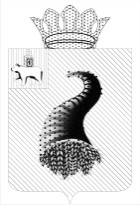 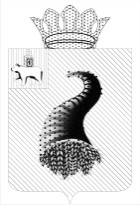 617470, Пермский край, г. Кунгур,  ул. Советская, 22  тел./факс 8-34-271-2-46-65  ИНН / КПП  5917594717 / 591701001 ОГРН 1065917021060                                                              ЗАКЛЮЧЕНИЕпо результатам внешней проверки отчёта об исполнении бюджета Усть-Турского сельского поселения за 2016 год, предоставленного в форме проекта решения  Совета депутатов Усть-Турского сельского поселения Кунгурского муниципального района  «Об исполнении бюджетаУсть-Турского сельского поселения  за  2016 год»                                               27 апреля 2017		                                                                                        № 18-спЗаключение Контрольно-счетной палаты муниципального образования «Кунгурский муниципальный район» (далее – КСП) на годовой отчет об исполнении бюджета Усть-Турского сельского поселения с учетом данных внешней проверки годовой бюджетной отчетности главных администраторов бюджетных средств подготовлено в соответствии с требованиями статей 157, 264.4 Бюджетного кодекса Российской Федерации (далее - БК РФ),  п.3 ч.2 статьи 9 Федерального закона от 07.02.2011 № 6-ФЗ «Об общих принципах организации и деятельности контрольно-счетных органов субъектов Российской Федерации и муниципальных образований»,  статьи Положением о бюджетном процессе в Усть-Турском сельском поселении, утвержденным решением Совета депутатов от 16.11.2016 года № 24, (далее – Положение о бюджетном процессе) и на основании Соглашения о передаче части полномочий по решению вопросов местного значения.Цель проведения внешней проверки:- установление законности, полноты и достоверности представленных в составе отчета об исполнении бюджета документов и материалов;- установление соответствия фактического исполнения бюджета его плановым назначениям, установленным решениями Совета депутатов сельского поселения;- установление полноты бюджетной отчетности главных распорядителей бюджетных средств, главных администраторов доходов бюджета, главных администраторов источников финансирования дефицита бюджета (далее - главные администраторы бюджетных средств), её соответствия требованиям Инструкции о порядке составления и предоставления годовой, квартальной и месячной отчетности об исполнении бюджетов бюджетной системы Российской Федерации, утвержденной приказом Минфина РФ от 28.12.2010№ 191н (далее – Инструкция 191н);- оценка достоверности показателей бюджетной отчетности главных администраторов бюджетных средств.Годовой отчет об исполнении бюджета Усть-Турского сельского поселения за  2016 год поступил в КСП 30.03.2017 с соблюдением установленного срока. Документы и материалы к отчету представлены в полном объеме. Состав документов и материалов соответствует требованиям статьи 264.6 БК РФ.Общая оценка исполнения бюджета Усть-Турского сельского поселения   за 2016 годБюджет Усть-Турского сельского поселения на 2016 год утверждён Советом депутатов (решение от 28.12.2015 № 37) по расходам в сумме 11 584,3тыс.руб., исходя из прогнозируемого объема доходов 11 584,3тыс.руб.В течение 2016 года Советом депутатов в бюджет сельского поселения были внесены восемью решениями изменения и дополнения. Бюджет сельского поселения в редакции решения Совета депутатов от 28.12.2016 № 39 «О внесении изменений в решение Совета депутатов от 28.12.2015  № 37 «О бюджете Усть-Турского сельского поселения на 2016 год и на плановый период 2017 и 2018 годов» утвержден по расходам в объеме 18 304,3 тыс.руб., исходя из прогнозируемого объема доходов 18 189,9 тыс.руб., с плановым дефицитом 114,4 тыс.руб. Уточненные бюджетные назначения по доходам и расходам не соответствуют отчету об исполнении бюджета ф.0503127, т.к. в ф.0503127 ошибочно уменьшены доходы и расходы  на 0,2 тыс.руб. (субвенции местным бюджетам на выполнение передаваемых полномочий субъектов Российской Федерации).Данные об исполнении бюджета приведены в таблице: Таблица 1(тыс.руб.)Как видно из таблицы, увеличение доходов бюджета за 2016 год по сравнению с первоначально утвержденным значением составило 6 605,6 тыс.руб. Расходная часть бюджета в течение года была увеличена на 6 720,0 тыс.руб.Объемы бюджетных ассигнований, предусмотренные решением Совета депутатов от 28.12.2016 № 39 «О внесении изменений в решение Совета депутатов от 25.12.2015  № 37 «О бюджете Усть-Турского сельского поселения на 2016 год и на плановый период 2017 и 2018 годов» соответствуют объему бюджетных ассигнований, предусмотренных уточненной бюджетной росписью.2. Анализ исполнения доходной части  бюджета Усть-Турского сельского поселенияВ 2016 году в бюджет сельского поселения поступило 15 740,6 тыс.руб., что составляет 87% к уточненным бюджетным назначениям:Таблица 2 (тыс.руб.)Невыполнение бюджетных назначений по доходам в 2016 году в общей сумме 2 449,3 тыс.руб. сложилось за счет того, что план по безвозмездным поступлениям бюджетов других уровней выполнен на 82% (не поступили прочие межбюджетные трансферты из бюджета Кунгурского муниципального района в сумме                   2 500,0 тыс.руб.)Перевыполнение бюджетных назначений по налоговым и неналоговым доходам в 2016 году в общей сумме 51,7 тыс.руб. обеспечено сверхплановыми поступлениями: - по налоговым доходам в сумме 3 865,0 тыс.руб., с перевыполнением назначений на 1%;- по неналоговым доходам в сумме 616,0 тыс.руб., с перевыполнением назначений на 3%.Данные по исполнению доходной части бюджета за 2016 год в сравнении с 2015 годом представлены в таблице:Таблица 3 (тыс.руб.)Структура доходной части не изменилась, наибольший удельный вес в отчетном году занимают безвозмездные поступления – 72%.  По отношению к 2015 году доходная часть бюджета сельского поселения увеличилась  на 577,3 тыс. руб., в том числе:- по группе «Налоговые и неналоговые доходы» увеличение налоговых доходов на 575,1 тыс.руб. (за счет акцизов по подакцизным товарам)  и уменьшение неналоговых доходов на 64,9 тыс.руб. (за счет прочих неналоговых доходов);- за счет увеличения объема  безвозмездных поступлений  на 67,1 тыс.руб., в связи с выделением в 2016 году в большем объеме иных межбюджетных трансфертов.В структуре группы «Налоговые и неналоговые доходы» удельный вес налоговых платежей составил 86%,  неналоговых - 14%. В 2016 году налоговые доходы поступили выше утвержденных бюджетных назначений на 32,7 тыс.руб. (на 1%) и составили 3 865,0 тыс.руб. Данные по исполнению утвержденных бюджетных назначений по налоговым доходам в 2016 году приведены в таблице:Таблица 4(тыс.руб.)Основную часть в налоговых доходах бюджета поселения  в 2016 году занимали акцизы  –39%. На поступления транспортного налога приходится 19%, налога  на доходы физических лиц – 16%, земельного налога - 15%. Основное перевыполнение в составе налоговых доходов, согласно отчету,  - по земельному, в связи с начислением физическим лицам налога по паям.Неисполнение плановых назначений сложилось по следующим платежам:- по  единому сельскохозяйственному налогу – на 291,9 тыс.руб. или на 66% в связи со снижением налогооблагаемой базы;- по  налогу на имущество  – на 30,6 тыс.руб. или на 10% в связи с ростом задолженности;- по  транспортному налогу – на 11,7 тыс.руб. или на 2% в связи с неуплатой текущих платежей налогоплательщиками;- по госпошлине – на 29,9 тыс.руб. или на 64% в связи с уменьшением обращений за совершением нотариальных действий.По состоянию на 01.01.2017 общая сумма задолженности по налогам и сборам в бюджет, по данным Межрайонной инспекции федеральной налоговой службы № 5 по Пермскому краю  - 1 271,0 тыс.руб., сумма возросла на 230,0 тыс.руб. или на 22% по отношению к началу года. Наибольший удельный вес в сумме недоимки занимает транспортный налог - 52% от общей суммы задолженности по налоговым платежам.По отношению к бюджетным назначениям неналоговые поступления в 2016 году составили 103% или 616,0 тыс.руб.Основные показатели, характеризующие исполнение бюджета по неналоговым доходам в 2016 году, приведены в таблице:Таблица 5 (тыс.руб.)Как видно из таблицы, в структуре неналоговых доходов основную долю занимает статья «Прочие неналоговые доходы» - 85% (доходы от стоимости восстановления нарушенных земель, рекультивации земель, связанных с временным занятием земель под текущий ремонт трубопроводов).Незначительное превышение объема поступления неналоговых доходов в 2016 году относительно, утвержденных бюджетных назначений, отмечается по прочим неналоговым доходам, по доходам от сдачи  в аренду имущества. Объем поступивших в 2016 году в бюджет сельского поселения безвозмездных средств составил 11 259,6 тыс.руб. или 82% в связи с тем, что не поступили прочие межбюджетные трансферты из бюджета Кунгурского муниципального района на ремонт моста через р.Турка на автодороге «Бажуки-Горбуново» в сумме 2 500,0 тыс.руб. и в декабре возвратили субвенцию на составление протоколов об административных правонарушениях в сумме 0,8 тыс. руб.Данные о безвозмездных поступлениях приведены в таблице:Таблица 6 (тыс.руб.)Безвозмездные поступления в виде дотаций, субвенций и иных межбюджетных трансфертов поступили в бюджет поселения в сумме             11 258,7 тыс.руб. В структуре безвозмездных поступлений от других бюджетов бюджетной системы РФ основную долю (66%) составляют дотации.По доходам бюджетов бюджетной системы РФ от возврата остатков субсидий, субвенций и иных межбюджетных трансфертов прошлых лет – поступил от МБУК «Усть-Турский НТЦД» неиспользованный остаток субсидии на ремонт котельной в сумме 0,9 тыс.руб.3. Анализ исполнения расходной части  бюджета  сельского поселенияПри утверждении бюджета на 2016  год на расходы предполагалось направить  11 584,3 тыс.руб. Уточненной бюджетной росписью утверждены расходы в сумме 18 304,3 тыс.руб. Таблица 7(тыс.руб.)По сравнению с первоначально утвержденным бюджетом произошло увеличение расходной части 2016 года на 6 720,0 тыс.руб. или на 58%. Наиболее  значительно расходы бюджета сельского поселения увеличились по  разделу  0400 «Национальная экономика» -  в 4,7раза, по разделу 0500 «Жилищно-коммунальное хозяйство» - в 1,5 раза.По сравнению с 2015 годом расходы сократились на 2 408,2 тыс.руб. или на 13%. Исполнение расходов по функциональной структуре за последние два года представлено в таблице:Таблица 8 (тыс.руб.)Как видно из таблицы, в 2016 году структура расходов бюджета поселения за последний год несколько изменилась. В 2016 году наибольший удельный вес занимают на расходы в области  культуры, кинематографии – 38%, на общегосударственные вопросы и национальную экономику приходится   по 26%.По сравнению с 2015 годом объем расходов по разделу 0400 «Национальная экономика» увеличился в 3,6 раза или на 2 901,8 тыс.руб., т.к. увеличен  объем дорожного фонда.Сократились расходы по пяти разделам, в том числе:- 0500 «Жилищно-коммунальное хозяйство» на 19% или на 222,5 тыс.руб., в связи с уменьшением суммы оплаты за электроэнергию, т.к. на 01.01.2016г. числилась дебиторская задолженность;- 0100 «Общегосударственные вопросы» на 10% или на 433,4 тыс.руб. в связи с тем, что в 2015 году производились расходы для создания условий для предоставления государственных и муниципальных услуг по принципу «одного окна», расходы по управлению муниципальной собственностью.- 0800 «Культура, кинематография» на 42% или на 4 309,6 тыс.руб., т.к. в 2015 году производился капитальный ремонт котельной и теплотрассы.- 1000 «Социальная политика» на 57% или на 502,0 тыс.руб. – в меньшем  объеме запланированы средства по муниципальной программе Кунгурского муниципального района по улучшению жилищных условий граждан.Сравнительный анализ плановых назначений и фактического исполнения бюджета в разрезе разделов функциональной структуры расходов приведен в таблице:Таблица 9 (тыс.руб.)Имеется остаток ассигнований по трем разделам классификации расходов из восьми.  При этом уровень исполнения бюджетных ассигнований  разделу «Национальная экономика» в 2016 году оказался ниже среднего процента исполнения расходов  в целом. Причиной неполного освоения бюджетных ассигнований по данному разделу  послужило то, что запланированы, но не поступили прочие межбюджетные трансферты из бюджета Кунгурского муниципального района на ремонт моста через р.Турка на автодороге «Бажуки-Горбуново» в сумме 2 500,0 тыс.руб.По разделу 01 «Общегосударственные вопросы» бюджетные ассигнования предусмотрены в общей сумме 4 076,9 тыс.руб., освоены в сумме  4 064,3тыс.руб. или на 100%. Резервный фонд администрации сельского поселения  утвержден в объеме 10,0 тыс.руб.  В течение года средства не использованы в связи с отсутствием потребности.На мероприятия по мобилизационной и вневойсковой подготовке (раздел 02 «Национальная оборона») в 2016 году было запланировано 186,2 тыс.руб., средства использованы в полном объеме.По разделу 03 «Национальная безопасность и правоохранительная деятельность» бюджетные ассигнования предусмотрены в общей сумме                 161,5 тыс.руб., исполнены на 100%, в том числе на установку звуковой сигнализации для оповещения населения – 80,1 тыс.руб., приобретение знаков пожарной безопасности – 6,4 тыс.руб., на оплату штрафа за нарушение требований пожарной безопасности – 75,0 тыс.руб.По разделу 04 «Национальная экономика» за 2016 год направлено на расходы 4 017,9 тыс.руб. или 60% от плановых назначений (6 704,5тыс.руб.). По данному разделу использованы на дорожное хозяйство средства из дорожного фонда –            4 017,9 тыс.руб. Отклонение от плановых назначений  – 2 686,6 тыс.руб. в связи с тем, что не поступили прочие межбюджетные трансферты из бюджета Кунгурского муниципального района на ремонт моста через р.Турка на автодороге «Бажуки-Горбуново» в сумме 2 500,0 тыс.руб.  (срок выполнения работ до 01.05.2017г.), а также в сумме 186,6 тыс.руб. на ремонт автомобильных дорог в виду отсутствия потребности.В рамках дорожного фонда сельского поселения были предусмотрены следующие расходы:Таблица 10 (тыс.руб.)Расходы по разделу 05 «Жилищно-коммунальное хозяйство» предусмотрены в общей сумме 944,0 тыс.руб., исполнены в сумме 935,6 тыс.руб. или на 99%. Значительный объем денежных средств по данному разделу был   предусмотрен на ремонт объектов коммунальной инфраструктуры –                            766,5 тыс.руб., фактическое исполнение 99%. Финансирование расходов осуществлялось по трем подразделам.На расходы в сфере жилищного хозяйства фактически направлено                          0,8 тыс.руб. или 100% от плановых назначений (приобретение и установка извещателей пожарных дымовых оптико-электронных автономных ДИП-142). Фактическое исполнение расходов по подразделу 0502 «Коммунальное хозяйство» составило 759,0 тыс.руб. или 99%, неисполненные назначения в сумме 7,5 тыс.руб., в том числе 5,5 тыс.руб. - межбюджетные трансферты на ремонт водопроводных сетей с.Усть-Турка (возврат в бюджет Кунгурского муниципального района 25.01.2017г.).При плановых назначениях в сумме 176,7 тыс.руб.  фактическое исполнение на благоустройство составило 175,8 тыс.руб. или 99%. В 2016 году по разделу 08 «Культура и кинематография» предусмотрены бюджетные назначения в сумме 5 852,7 тыс.руб., исполнены на 100%. В соответствии со статьей 69.1 БК РФ в сфере культуры субсидия на выполнение муниципального задания в сумме  5 154,3 тыс.руб. в 2016 году предоставлена двум бюджетным учреждениям МБУК «Усть-Турский НТЦД» и МБУК «Цетральная библиотека Усть-Турского сельского поселения».Субсидии на иные цели перечислены в сумме  698,4 тыс.руб., в том числе на капитальный ремонт тепловых сетей от котельной - 467,0 тыс.руб., на капитальный ремонт котельной - 43,7 тыс.руб., на монтаж видеонаблюдения – 93,4 тыс.руб., на монтаж электроотопления – 94,3 тыс.руб.В 2016  году расходы по  разделу10 «Социальная политика» утверждены в сумме 372,8 тыс.руб., исполнены на 100%. По подразделу 1001 «Пенсионное обеспечение» предусмотрены средства на выплату пенсии за выслугу лет лицам, замещающим муниципальные должности муниципального образования, муниципальным служащим в сумме 261,0 тыс.руб., исполнены в на 100%. По подразделу 1003 «Социальное обеспечение населения» предусмотрены средства в сумме 111,8 тыс.руб., в том числе:- на предоставление мер социальной поддержки отдельным категориям граждан, работающим в муниципальных учреждениях и проживающих в сельской местности и поселках городского типа (рабочих поселках), по оплате жилого помещения и коммунальных услуг в сумме 101,8 тыс.руб., исполнены  на 100%;- на улучшение жилищных условий граждан, проживающих в сельской местности, в том числе молодых семей и молодых специалистов в рамках муниципальной программы Кунгурского муниципального района «Устойчивое развитие сельских территорий Кунгурского муниципального района» в сумме      10,0 тыс.руб., исполнены на 100%.На 2016 год расходы бюджета по разделу 11«Физическая культура и спорт» предусмотрены в сумме 5,7 тыс.руб., исполнены на 100%.4. Источники финансирования дефицита бюджетаВ течение 2016 года при исполнении бюджета поселения просматривалась  тенденция опережающего роста поступлений доходов над исполнением расходов  только в третьем квартале, данные приведены в таблице:Таблица 11 (тыс.руб.)Решением от 28.12.2015 № 37 бюджет сельского поселения на 2016 год сформирован бездефицитным.  По итогам 2016 года  бюджет исполнен с превышением доходов над расходами в сумме  143,9 тыс.руб. 5. Муниципальный долг и расходы на его обслуживаниеМуниципальный долг на 01.01.2016 и на 01.01.2017  отсутствует.Решением о бюджете сельского поселения на 2016 год предоставление муниципальных гарантий не планировалось.6. Внешняя  проверка бюджетной отчетности главного администратора бюджетных средств -  администрации Усть-Турского сельского поселенияСостав и формы бюджетной отчётности представлены на проверку не в полном объеме, утверждённом пунктом 11 Инструкции о порядке составления и представления годовой, квартальной и месячной отчётности об исполнении бюджетов бюджетной системы Российской Федерации, утверждённой приказом Министерства финансов Российской Федерации от 28.12.2010 № 191н (далее – Инструкция № 191н).В нарушение пункта 6 Инструкции № 191н не все формы бюджетной          отчетности подписаны главой сельского поселения И.Ф. Салаватовым и главным бухгалтером Л.З. Шакировой (форма 0503161, форма 0503162, форма 0503164, форма 0503168, форма 0503169, форма 0503171, форма 0503173, форма 0503179). Также отсутствует подпись руководителя финансово-экономической службы в формах бюджетной отчетности, содержащих плановые и аналитические показатели (форма 0503127, форма 0503128, форма 0503160) .Бюджетная отчётность администрации Усть-Турского сельского поселения за 2016 финансовый год составлена на основе данных: Главной книги и других регистров бюджетного учёта, установленных законодательством Российской Федерации для получателей бюджетных средств, главного администратора доходов бюджета.В соответствии с пунктом 9 Инструкции № 191н бюджетная отчетность составлена нарастающим итогом с начала года в рублях с точностью до второго десятичного знака после запятой.В отчётном периоде администрация  Усть-Турского сельского поселения  не осуществляла предпринимательскую и иную приносящую доход деятельность.Анализ формы 0503130 «Баланс главного распорядителя, распорядителя, получателя бюджетных средств, главного администратора, администратора источников финансирования дефицита бюджета, главного администратора, администратора доходов бюджета» (далее – Баланс)  на 01.01.2017 показывает, что остатки по счетам на начало отчетного финансового года не соответствуют данным формы 0503173 «Сведения об изменении остатков валюты баланса».Баланс представлен по неустановленной  форме (отражены не все строки), что затрудняет сверку данных с другими формами бюджетной отчетности. Нефинансовые активы (раздел 1 Баланса) на 01.01.2017 составили               428 601,93 руб. по бюджетной деятельности. Балансовая стоимость основных средств составила 2 674 769,55 руб., в том числе амортизация 2 576 357,62 руб. Непроизведенные активы (земельные участки) – 316 190,00 руб. Стоимость материальных запасов  –14 000,00 руб. Проверка показала, что данные Баланса по указанным счетам соответствуют данным формы 0503168 «Сведения о движении нефинансовых активов», составленным по бюджетной деятельности. Форма 0503168 «Сведения о движении нефинансовых активов» представлена по неустановленной форме.Финансовые    активы    (раздел   2   Баланса)   на   01.01.2017    составили                4 236852,98 руб.  по бюджетной деятельности. В виду отсутствия в Балансе строк 170-179 и непредставления формы 0503178 «Сведения об остатках денежных средств на счетах получателя бюджетных средств», проверить наличие или отсутствие остатка на последнюю дату отчётного финансового года на счетах в органе казначейства, на счетах в кредитной организации, в кассе Учреждения не представляется возможным.Остаток по счету 020400000 «Финансовые вложения» по данным Баланса на конец 2016 года  - 3 980 782,25 руб., подтверждает форма 0503171 «Сведения о финансовых вложениях получателя бюджетных средств, администратора источников финансирования дефицита бюджета». В форме 0503171 «Сведения о финансовых вложениях получателя бюджетных средств, администратора источников финансирования дефицита бюджета» графы 5 и 6 не заполнены.Сопоставление данных Баланса на 01.01.2017 по счетам 020500000 «Расчёты по доходам», 020600000 «Расчеты по выданным авансам», 030300000 «Расчеты по платежам в бюджеты» с итоговыми данными формы 0503169 «Сведения по дебиторской и кредиторской задолженности» (дебиторская задолженность) по бюджетной деятельности расхождений не выявило. Просроченная дебиторская  задолженность по расчетам по платежам в бюджет – 233 565,70 руб.Остаток по обязательствам (раздел 3 Баланса) на конец 2016 года –        280 610,55 руб.При сопоставлении данных Баланса по счетам 030200000 «Расчёты по принятым обязательствам», 020500000 «Расчеты по доходам» на конец отчётного периода с итоговыми данными формы 0503169 «Сведения по дебиторской и кредиторской задолженности» (кредиторская задолженность) на 01.01.2017 расхождений не выявлено. Просроченная кредиторская задолженность отсутствует.Анализ отчёта  администрации Усть-Турского сельского поселения по форме 0503127 «Отчёт об исполнении бюджета главного распорядителя, распорядителя, получателя бюджетных средств, главного администратора, администратора источников финансирования дефицита бюджета, главного администратора, администратора доходов бюджета», как главного распорядителя бюджетных средств, показал, что доходы бюджета составили 15 740 591,11 руб. или 87% от утверждённых бюджетных назначений, не дополучено 2 449 140,74 руб. (отклонение 200 руб. из-за ошибочного уменьшения утвержденных бюджетных назначений). Согласно данным формы 0503127,утвержденные бюджетные назначения по расходам на 2016 год по сельскому поселению составили 18 304 084,24 руб., исполнение 15 596 693,31руб. или 85%, неисполненные назначения составили 2 707 390,93 руб. Это  соответствует данным форм  0503162 и 0503164.Данные форм  0503127, 0503162 и 0503164 не соответствуют бюджетной росписи по данному главному распорядителю бюджетных средств (отклонение 200 руб. из-за ошибочного  уменьшения утвержденных бюджетных назначений).В  форме 0503162 « Сведения о результатах деятельности» отражены данные только по строке «Итого расходов, предусмотренных сводной бюджетной росписью за отчетный финансовый год». Не отражены данные о результатах деятельности субъекта бюджетной отчетности при исполнении государственного (муниципального) задания, в том числе о результатах деятельности подведомственных бюджетных и автономных учреждений в пределах предоставленных им субсидий из соответствующего бюджета на исполнение государственного (муниципального) задания.В  форме 0503164 «Сведения об исполнении бюджета» в группе граф «Причины отклонений от планового процента исполнения» не отражены:- в разделе «Расходы бюджета» показатели в разрезе кодов разделов, подразделов и целевых статей расходов бюджетов по бюджетной классификации Российской Федерации;- в графе 8 код причины отклонений по доходам, расходам и источникам финансирования дефицита бюджета (графа 6), от доведенного финансовым органом и (или) пользователем бюджетной отчетности планового процента исполнения на отчетную дату.Показатели граф  4, 5 и 10 формы 0503128 «Отчет о принятых бюджетных обязательствах» соответствуют показателям граф 4, 5 и 9 формы 0503127.В составе бюджетной отчетности отсутствует форма 0503184 «Справка о суммах консолидируемых поступлений, подлежащих зачислению на счет бюджета».В составе «Пояснительной записки» не предоставлены:- таблицы № 1- № 7;- форма 0503163 «Сведения об изменениях бюджетной росписи главного распорядителя бюджетных средств»;- форма 0503166 «Сведения об исполнении мероприятий в рамках целевых программ»;- форма 0503167 «Сведения о целевых иностранных кредитах»;- форма 0503172 «Сведения о государственном (муниципальном) долге, предоставленных бюджетных кредитах»;- форма 0503174«Сведения о доходах бюджета от перечисления части прибыли (дивидендов) государственных (муниципальных) унитарных предприятий, иных организаций с государственным участием в капитале»;- форма 0503175 «Сведения о принятых и неисполненных обязательствах получателя бюджетных средств»;- форма 0503178 «Сведения об остатках денежных средств на счетах получателя бюджетных средств»;- форма 0503296 «Сведения об исполнении судебных решений по денежным обязательствам бюджета».Информация о том, что данные формы бюджетной отчетности не составлены по причине отсутствия числового значения, в пояснительной записке к бюджетной отчетности за отчетный период не отражена.7. Заключительная  частьГодовой отчет об исполнении бюджета Усть-Турского сельского поселения  за 2016 год представлен администрацией в Контрольно-счетную палату с соблюдением установленного срока.8. ВыводыВ результате проведенной внешней проверки годового отчета об исполнении бюджета сельского поселения за 2016 год установлено, что уточненные бюджетные назначения по доходам и расходам не соответствуют отчету об исполнении бюджета ф.0503127, т.к. в ф.0503127 ошибочно уменьшены доходы и расходы  на 0,2 тыс.руб. Доходная часть по налоговым и неналоговым доходам за отчетный  год выполнена на 101% к уточненному плану.  В структуре фактически поступивших доходов наибольший удельный вес  приходится на безвозмездные поступления - 72%.По состоянию на 01.01.2017 общая сумма задолженности по налогам и сборам в бюджет, по данным Межрайонной инспекции федеральной налоговой службы № 5 по Пермскому краю  - 1 271,0 тыс.руб., сумма возросла на 230,0тыс.руб. или на 22% по отношению к началу года. Наибольший удельный вес в сумме недоимки занимает транспортный налог - 52% от общей суммы задолженности по налоговым платежам.Расходная часть бюджета сельского поселения за  2016 год  выполнена на 85%  (уточненный  план 18 304,3 тыс.руб., исполнено –  15 596,7 тыс. руб.). В сравнении с предыдущим годом, в отчетном  структура расходов бюджета поселения несколько  изменилась.  В 2016 году наибольший удельный вес занимают расходы в области культуры, кинематографии – 38%, на общегосударственные вопросы и национальную экономику приходится по 26%.Имеется остаток ассигнований по трем разделам классификации расходов из восьми.  При этом уровень исполнения бюджетных ассигнований  разделу «Национальная экономика» в 2016 году оказался ниже среднего процента исполнения расходов  в целом. Причиной неполного освоения бюджетных ассигнований по данному разделу  послужило то, что  запланированы, но не поступили прочие межбюджетные трансферты из бюджета Кунгурского муниципального района на ремонт моста через р.Турка на автодороге «Бажуки-Горбуново».По итогам 2016 года  бюджет исполнен с превышением доходов над расходами в сумме  143,9 тыс.руб.  По результатам проверки бюджетной отчетности главного администратора бюджетных средств установлено, что отчетность представлена не в полном объеме, в формах заполняются не все строки и графы, отсутствуют подписи главы поселения, главного бухгалтера, руководителя финансово-экономической службы.Контрольно-счетная палата Кунгурского  муниципального района считает, что Проект решения может быть рассмотрен Советом депутатов сельского поселения  и принят в установленном порядке.Председатель КСП МО«Кунгурский  муниципальный район»				               П.В.КозловаКОНТРОЛЬНО-СЧЕТНАЯ ПАЛАТА МУНИЦИПАЛЬНОГО ОБРАЗОВАНИЯ  «КУНГУРСКИЙ МУНИЦИПАЛЬНЫЙ  РАЙОН»НаименованиеПервоначальный бюджет (Решение Совета депутатов от 28.12.2015 № 37)Уточненный план (Решение Совета депутатов от 28.12.2016 № 39)Откло-нениеИсполнено за 2016 годИсполнено за 2016 годИсполнено за 2016 годНаименованиеПервоначальный бюджет (Решение Совета депутатов от 28.12.2015 № 37)Уточненный план (Решение Совета депутатов от 28.12.2016 № 39)Откло-нениеСуммав % кв % кНаименованиеПервоначальный бюджет (Решение Совета депутатов от 28.12.2015 № 37)Уточненный план (Решение Совета депутатов от 28.12.2016 № 39)Откло-нениеСуммаУтвержден-ному бюджетуУточнен-ному плануДоходы11 584,318 189,96 605,615 740,613687Расходы11 584,318 304,36 720,015 596,713585Дефицит -, профицит +0- 114,4143,9Группа доходовБюджетОтчетДоляОтклонение% выполненияДоходы налоговые и неналоговые 4 429,34 481,02851,7101Налоговые доходы3 832,33 865,08632,7101Неналоговые доходы597,0616,01419,0103Безвозмездные поступления13 760,611 259,672- 2 501,082Всего доходов18 189,915 740,6100- 2 449,387Группа доходовОтчет 2015Структура доходов 2015 Отчет 2016Структура доходов 2016 Откло-нениеТемп роста/СниженияНалоговые и неналоговые доходы3 970,8264 481,028510,213Налоговые доходы3 289,9833 865,086575,117Неналоговые доходы680,917616,014- 64,9- 10Безвозмездные поступления11 192,57411 259,67267,11Всего доходов15 163,310015 740,6100577,34Группа доходовБюджетОтчетДоляОтклонение% выполненияНалоговые доходы3 832,33 865,010032,7101НДФЛ529,7608,01678,3115Акцизы 1 429,71 490,83961,1104ЕСХН443,0151,14- 291,934Налог на имущество306,2275,67- 30,690Транспортный налог747,3735,619- 11,798Земельный налог329,8587,215257,4178Госпошлина46,616,70- 29,936Группа доходовБюджетОтчетДоляОтклонение% выполненияНеналоговые доходы597,0616,010019,0103Доходы, получаемые в виде арендной платы, а также средства от продажи права на заключение договоров аренды за земли11,012,221,2111Доходы от сдачи в аренду имущества21,428,557,1133Доходы, поступающие в порядке возмещения расходов, понесенных в связи с эксплуатацией имущества сельских поселений18,318,330100Доходы от продажи земельных участков, находящихся в собственности сельских поселений30,430,450100Прочие неналоговые доходы515,9526,68510,7102Статьи доходовБюджетОтчетДоляОтклонение% выполненияБезвозмездные поступления, всего13 760,611 259,6100- 2 501,082Безвозмездные поступления от других бюджетов бюджетной системы РФ13 759,711 258,7100- 2 501,082Дотации бюджетам муниципальных образований7 463,67 463,6660100Субвенции бюджетам муниципальных образований289,0288,03- 1,0100Иные межбюджетные трансферты6 007,13 507,131- 2 500,058Доходы бюджетов бюджетной системы РФ от возврата остатков субсидий, субвенций и иных межбюджетных трансфертов прошлых лет0,90,900100НаименованиеПервоначальный бюджет Уточненный бюджетОтклонение% роста/снижения0100Общегосударственные вопросы3 953,04 076,9123,930200Национальная оборона185,6186,20,600300Национальная безопасность и правоохранительная деятельность0161,5161,500400Национальная экономика1 429,76 704,55 274,83690500Жилищно-коммунальное хозяйство616,3944,0327,7530700Образование0800Культура, кинематография5 024,35 852,7828,4161000Социальная политика355,9372,816,951100Физическая культура и спорт19,55,7- 13,8- 70Всего расходов11 584,318 304,36 720,05885НаименованиеОтчет 2015Структура  отчета 2015Отчет 2016Структура  отчета 2016Откло-нениеТемп роста/сниженияОбщегосударственные вопросы4 497,7254 064,326- 433,4- 10Национальная оборона171,51186,2114,79Национальная безопасность и правоохранительная деятельность0161,51161,50Национальная экономика1 116,164 017,9262 901,8260Жилищно-коммунальное хозяйство1 158,16935,66- 222,5- 19ОбразованиеКультура, кинематография10 162,3575 852,738- 4 309,6- 42Социальная политика874,85372,82- 502,0- 57Физическая культура и спорт24,405,70- 18,7- 77Всего расходов18 004,910015 596,7100- 2 408,2- 13НаименованиеБюджетОтчетДоля% испол-ненияОткло-нение0100Общегосударственные вопросы4 076,94 064,326100- 12,60102Функционирование высшего должностного лица органа местного самоуправления753,0752,919100-0,10103Функционирование представительных органов местного самоуправления242,3240,8699- 1,50104Функционирование органов исполнительной власти местных администраций2 234,52 233,555100-1,00111Резервные фонды10,0000-10,00113Другие общегосударственные вопросы837,1837,12010000200Национальная оборона186,2186,2110000203Мобилизационная и вневойсковая подготовка186,2186,210010000300Национальная безопасность и правоохранительная деятельность161,5161,5110000309Защита населения и территории от чрезвычайных ситуаций природного и техногенного характера80,180,15010000314Другие вопросы в области национальной безопасности и правоохранительной деятельности81,481,45010000400Национальная экономика6 704,54 017,92660-2686,60409Дорожное хозяйство (дорожные фонды)6 704,54 017,910060-2686,60500Жилищно-коммунальное хозяйство944,0935,6699-8,40501Жилищное хозяйство0,80,8010000502Коммунальное хозяйство766,5759,08199-7,50503Благоустройство176,7175,81999-0,90800Культура, кинематография5 852,75 852,73810000801Культура 5 852,75 852,710010001000Социальная политика372,8372,8210001001Пенсионное обеспечение261,0261,07010001003Социальное обеспечение111,8111,83010001100Физическая культура и спорт5,75,7010001102Массовый спорт5,75,71001000Всего расходов18 304,315 596,710085-2707,6НаименованиеБюджетОтчетОтклонение% выполненияСодержание автомобильных дорог и искусственных сооружений на них1 083,31 083,30100Капитальный ремонт и ремонт автомобильных дорог  общего пользования489,6303,0- 186,662Капитальный ремонт  и ремонт мостов на дорогах общего пользования5 131,62 631,6- 2500,051Всего расходов 6 704,54 017,9- 2 686,660НаименованиеИсполнено за 2016 годИсполнено за 2016 годИсполнено за 2016 годИсполнено за 2016 годИсполнено за 2016 годНаименование1 квартал2 квартал3 квартал4 кварталИтого за годДоходы3 249,83 360,94 363,74 766,215 740,6Расходы3 557,73 872,72 709,55 456,815 596,7Дефицит «-» , профицит «+»- 307,9- 511,8+ 1 654,2- 690,6+ 143,9